In order to set up the payment gateway, specific information is required depending on the type of gateway requested.PayPal Website Payments Standard:Email address associated with the PayPal account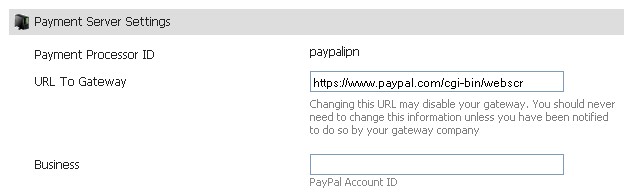 PayPal Website Payments Pro:API  UsernameAPI PasswordCertificate File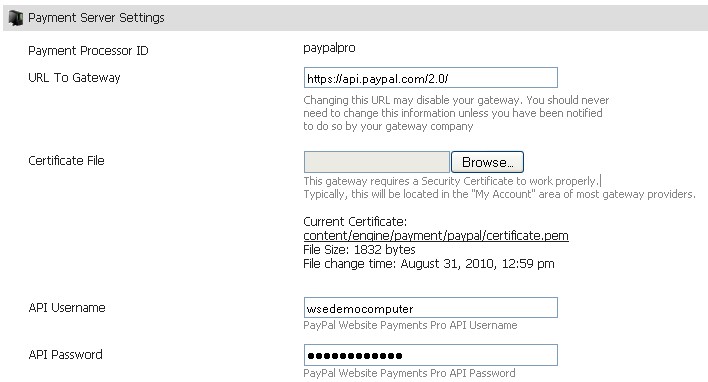 2Checkout.comSid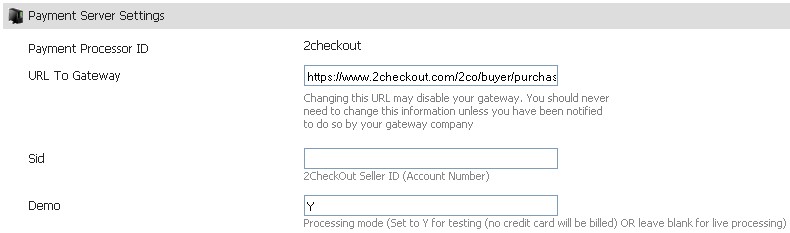 Amazon Simple PayAccess KeySecret Key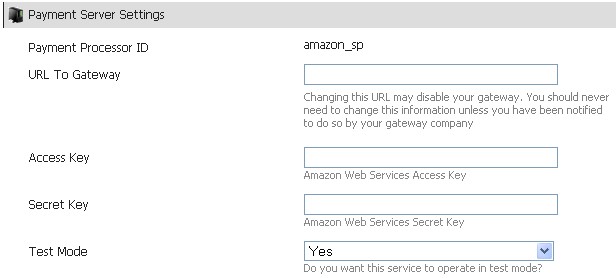 Authorize.Net AIM 3.0LoginPassword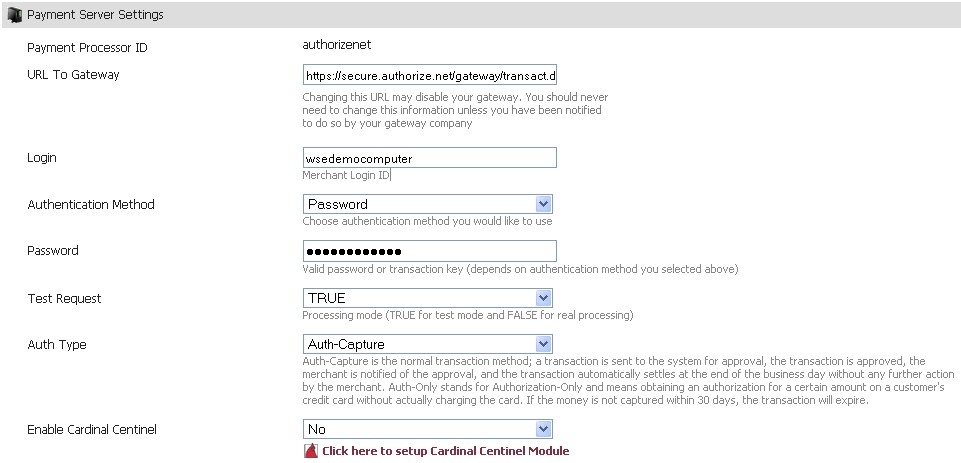 Authorize.Net AIM 3.1LoginTransaction Key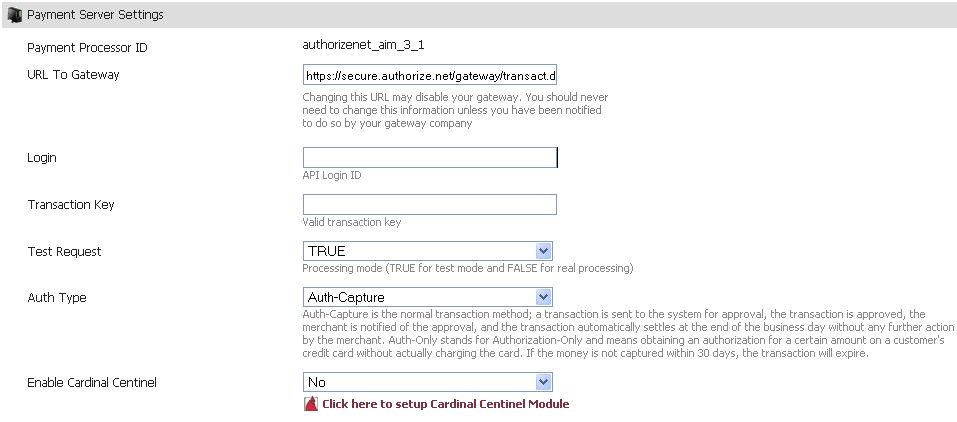 Authorize.Net CP 1.0LoginTransaction Key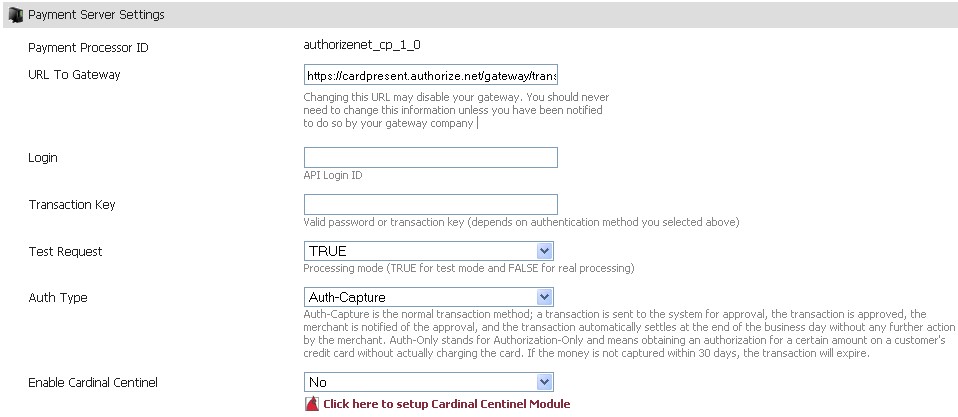 Authorize.Net eCheck.NetLoginTransaction Key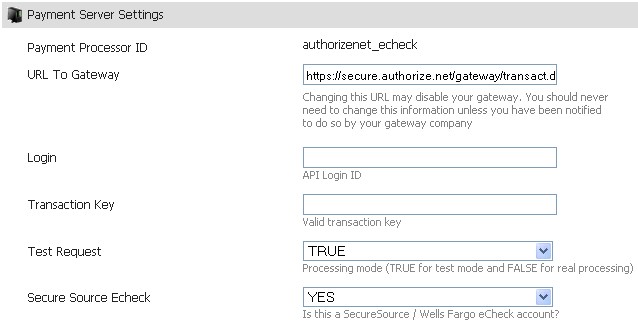 Chase Paymentech OrbitalConnection UsernameConnection PasswordTransaction Routing DefinitionMerchant Account NumberTerminal ID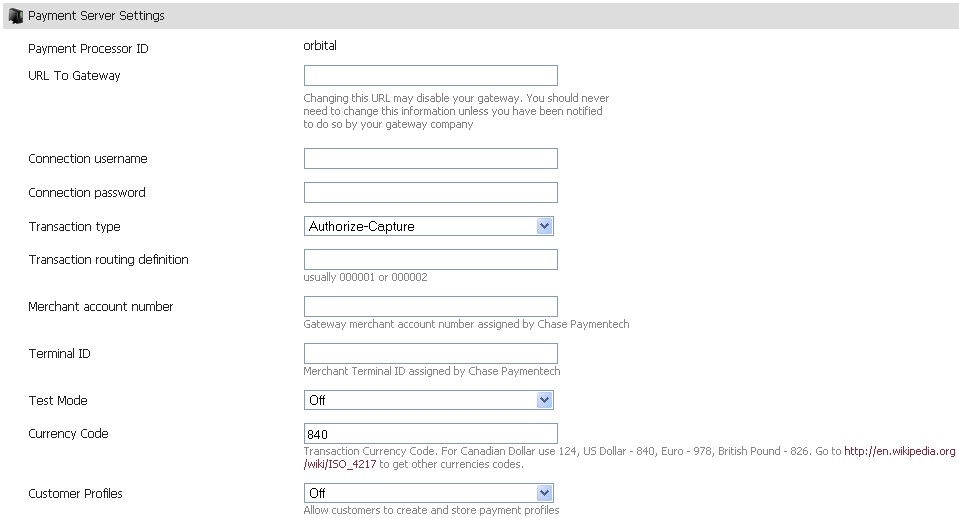 DataCashVTidPassword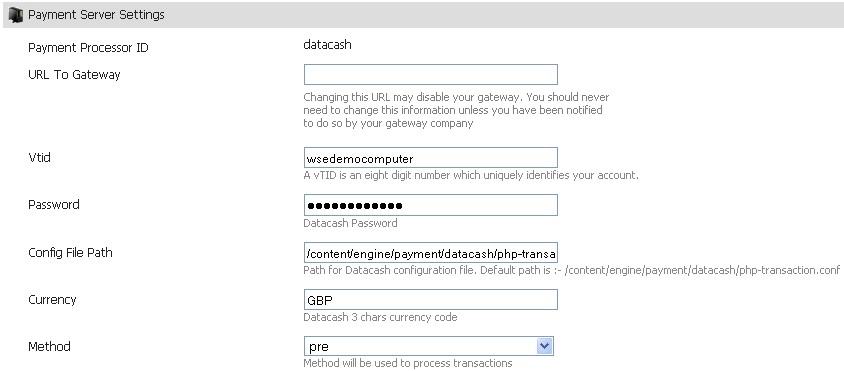 DirectOneVendor Name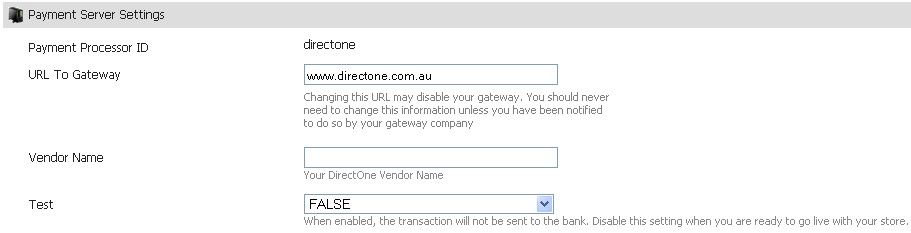 EC SuiteAuth KeyMerchant IdTerminal Id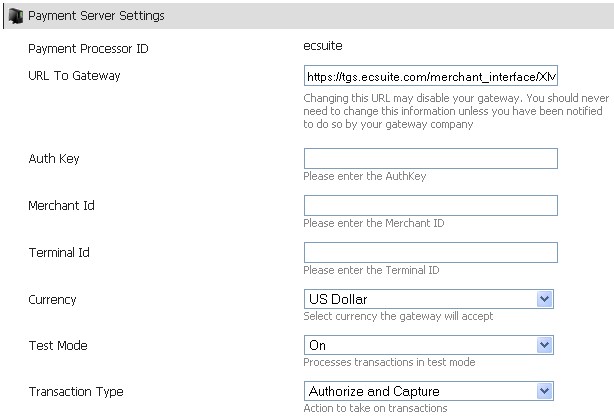 Echo-Inc.comMerchant IDMerchant Pin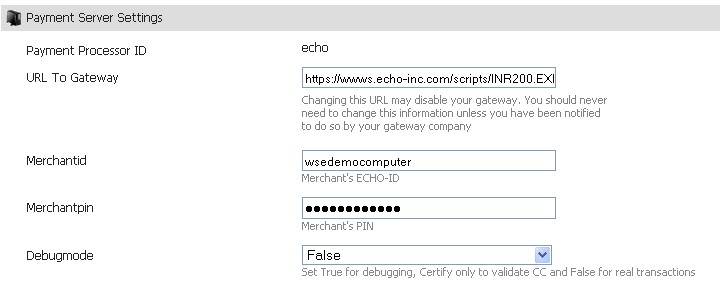 FastTransact.comAccount ID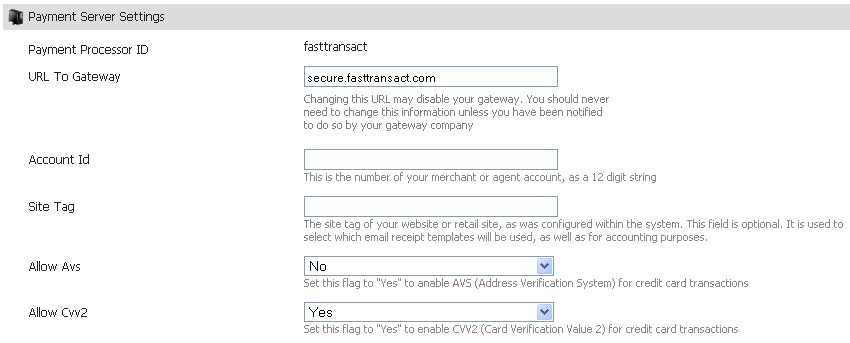 First Data / LinkPoint.comCertificate FileMerchant Store Number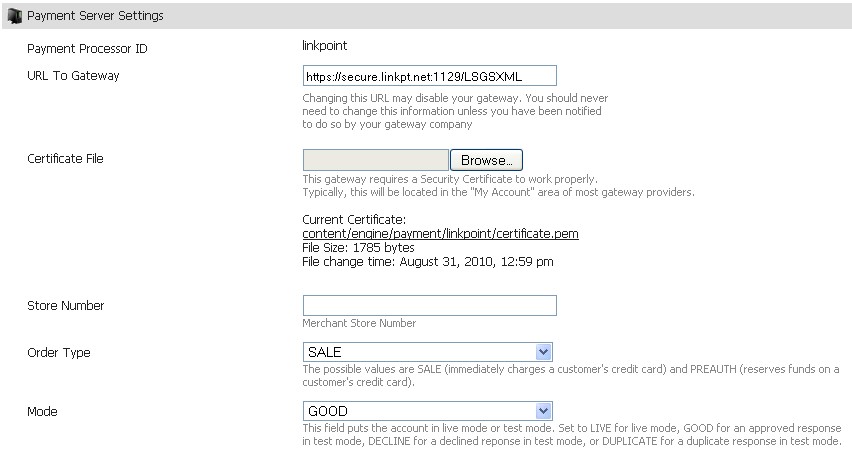 Google Checkout:Merchant IDHSBC-CPIHash KeyStorefront ID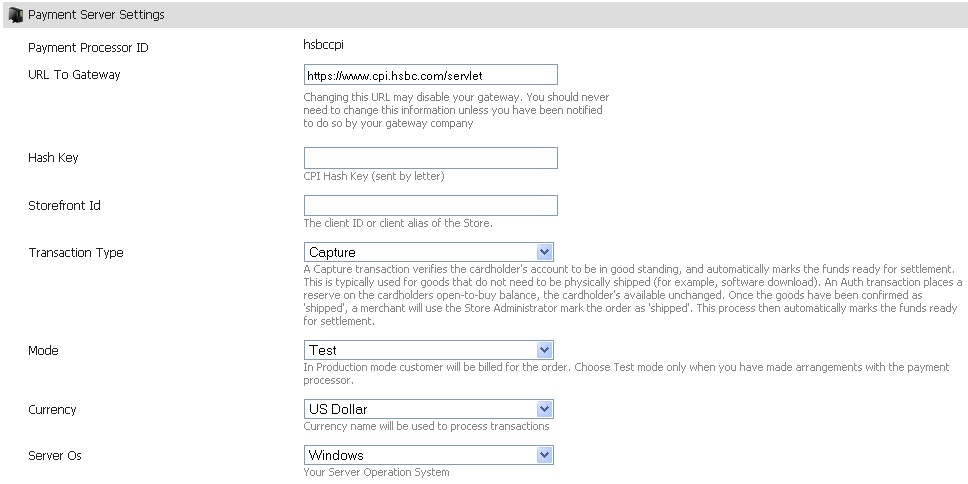 Intuit Payment ServicesApp LoginApp IDConnection Ticket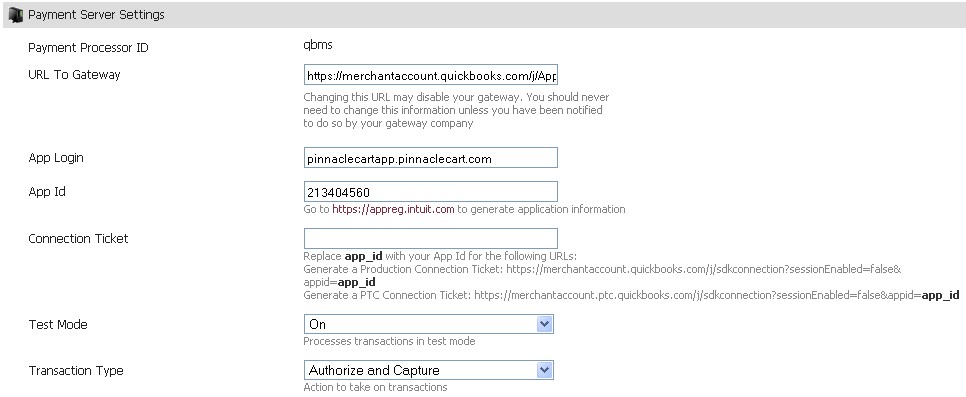 iTransact.comCustomer Code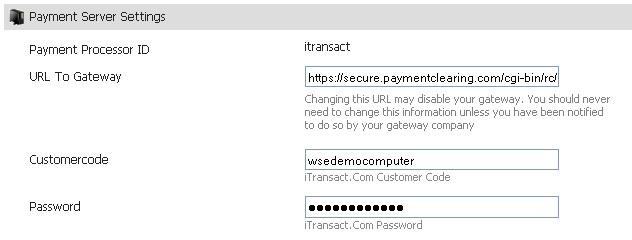 Moneris.comStore IDAPI Token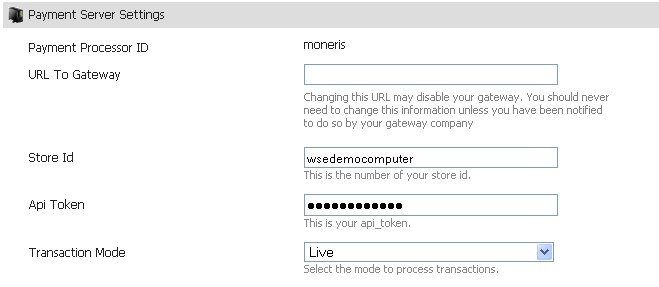 NTPNow.ComNtpnow ID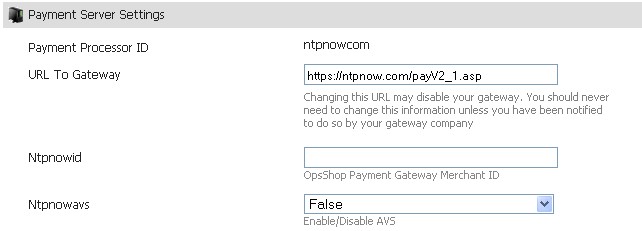 Moneybookers Quick CheckoutFirst Name: of the merchant moneybookers.com account to Activate Quick CheckoutLast Name: of the merchant moneybookers.com account to Activate Quick CheckoutEmail IDCustomer IDSecret Word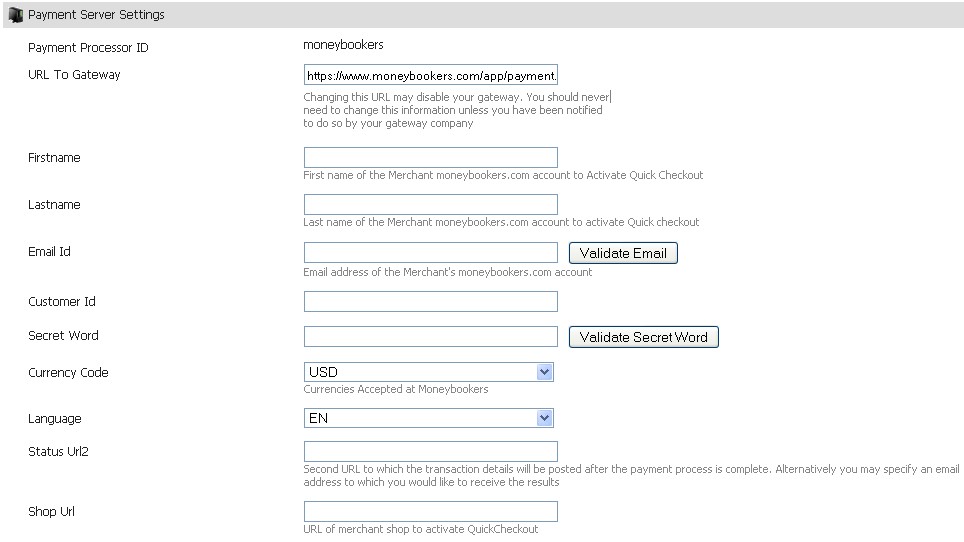 NetBilling.comAccount ID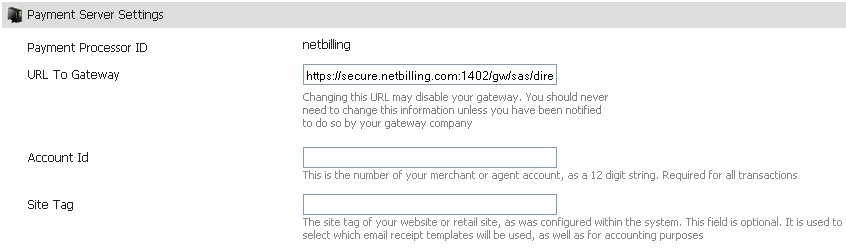 PayjunctionDC LogonDC Password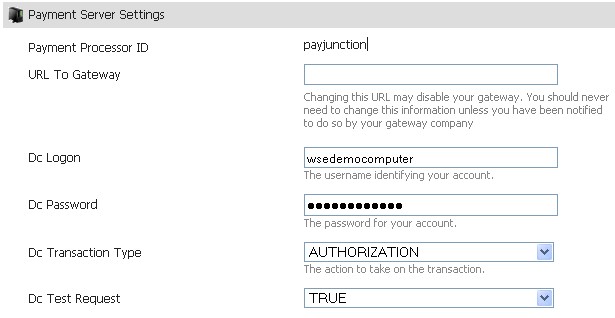 PayLeapAPI Login IDTransaction Key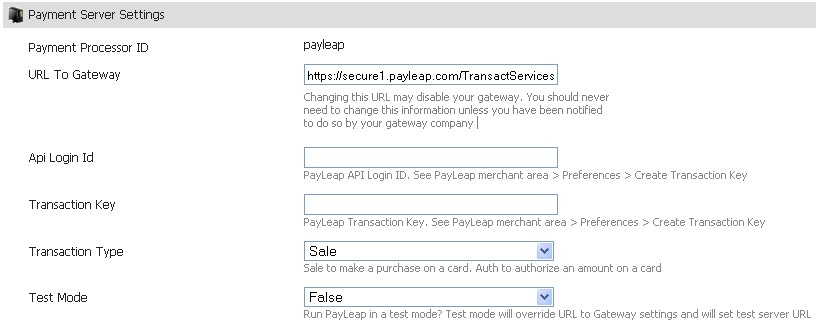 PayPal Express CheckoutCertificate FileEmailUsernamePassword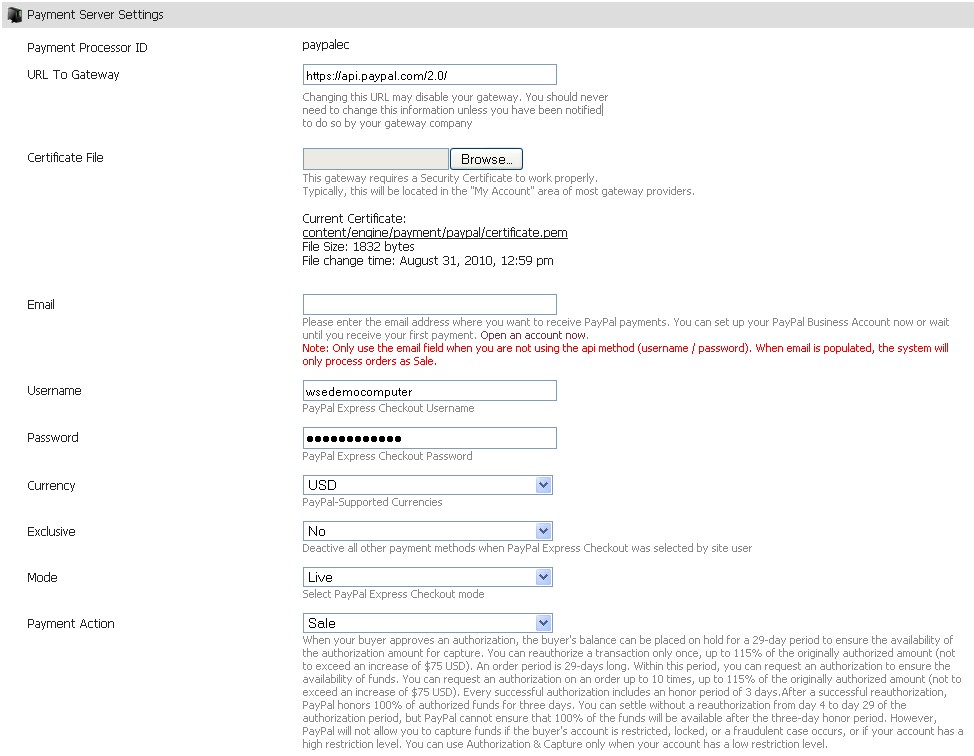 PayPal PayFlow LinkLogin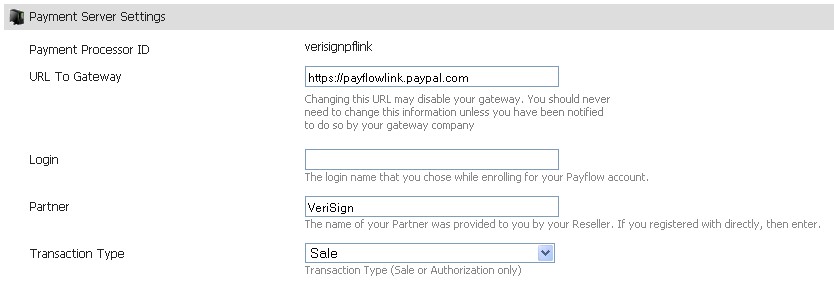 PayPal Payflow ProUsernameVendorPassword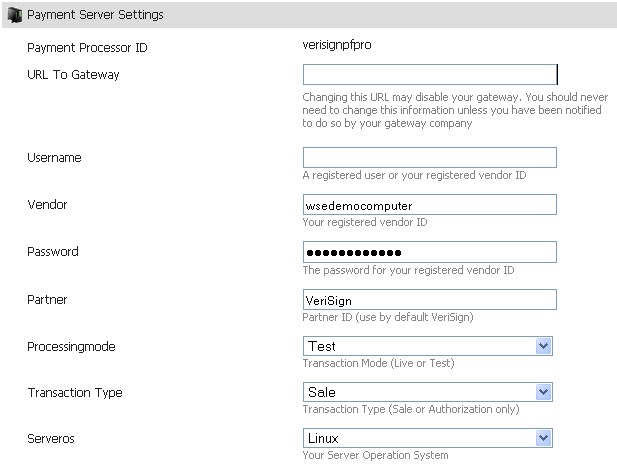 PayPal Website Payments Pro (Payflow Edition)UserVendorPassword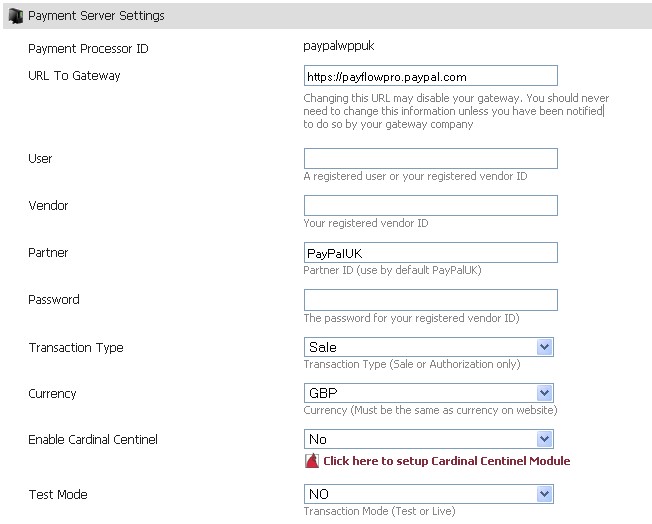 Protx.comVendorPassword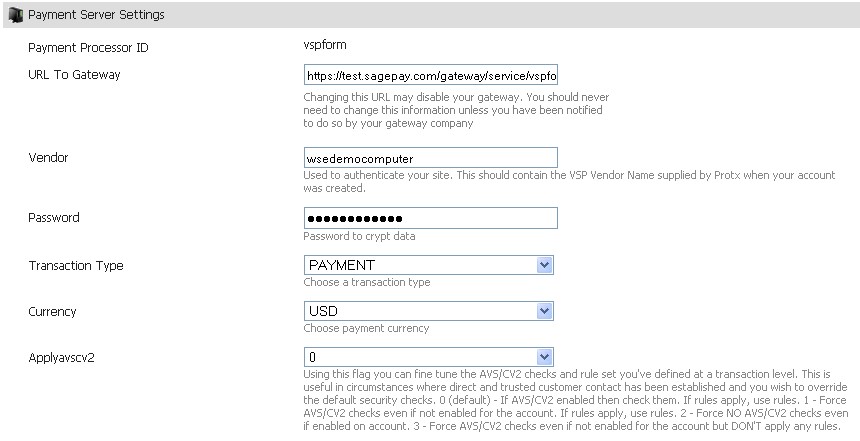 PsiGate.comStore IDPass Phrase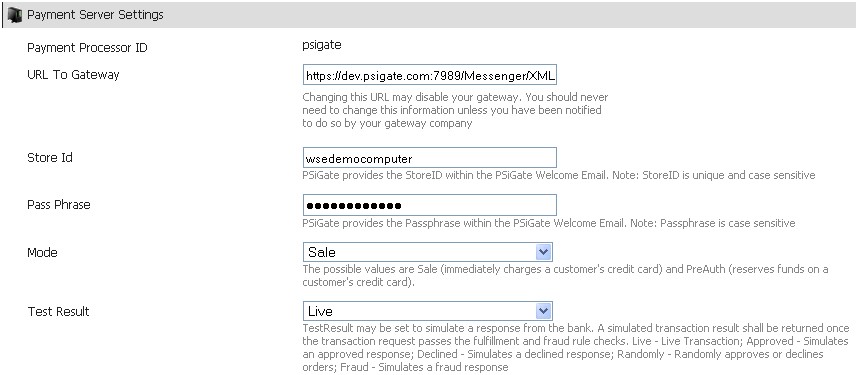 Secure HostingSH ReferenceCheckcodePassword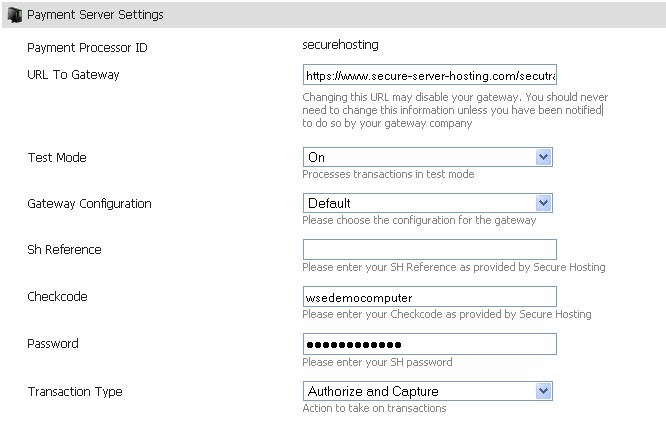 WorldPay.comInst ID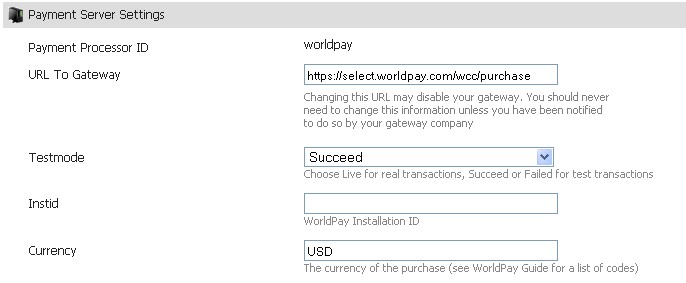 Shift4.comLoginPasswordSN NumberMerchantVendor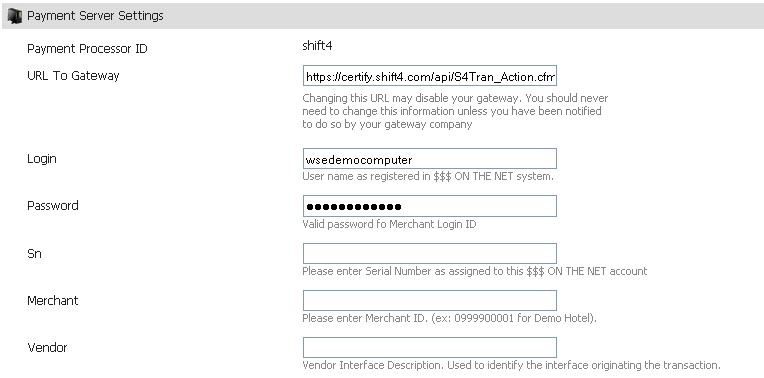 Transaction CentralMerchant IDREGKey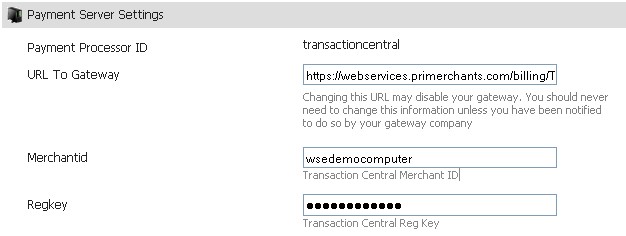 Secure Trading Payment PagesMerchant Site ReferencePasswordMerchant Email Address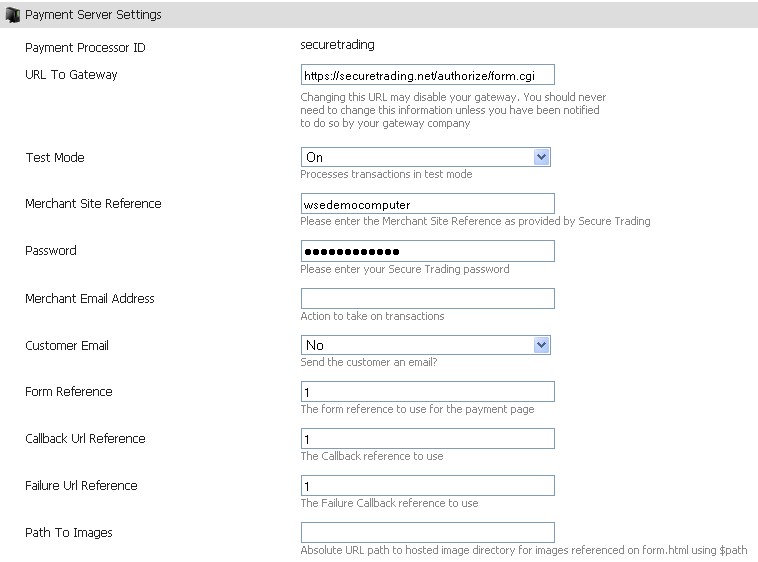 SecurePay (Australia) SecureXMLMerchant IDMerchant PW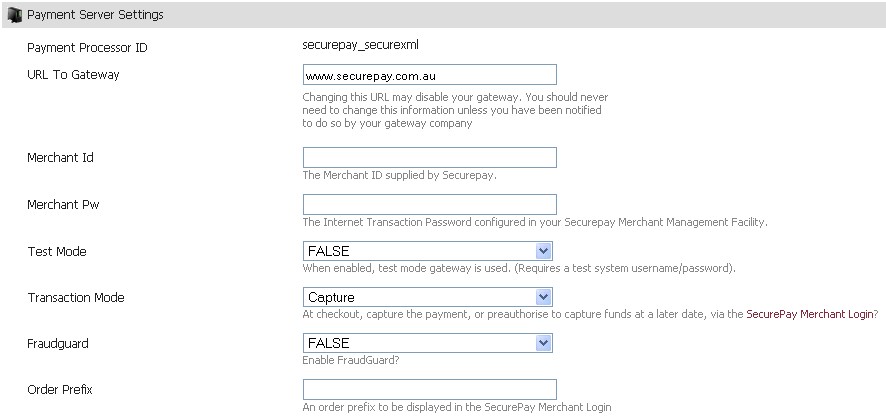 USAepayKeyPin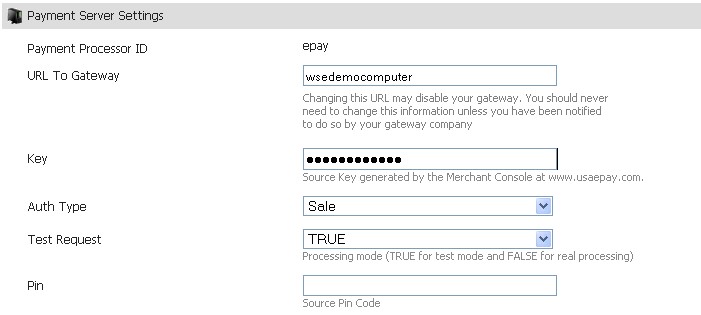 ViaKLIXMerchant IDUSER IDPin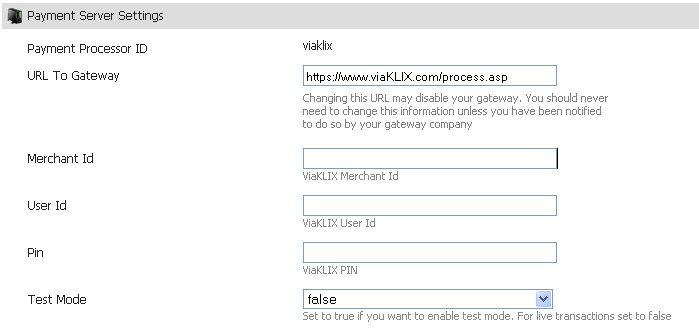 Virtual MerchantMerchant IDUser IDPin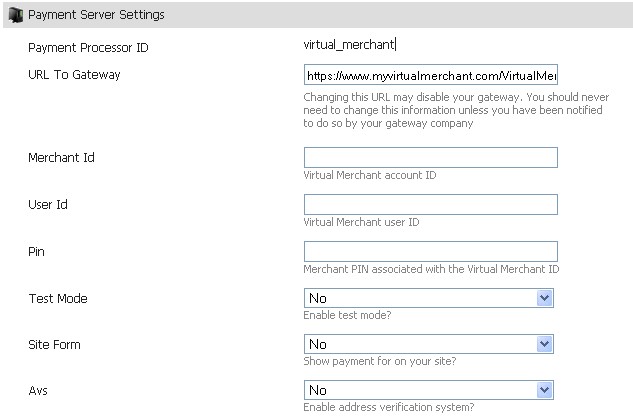 